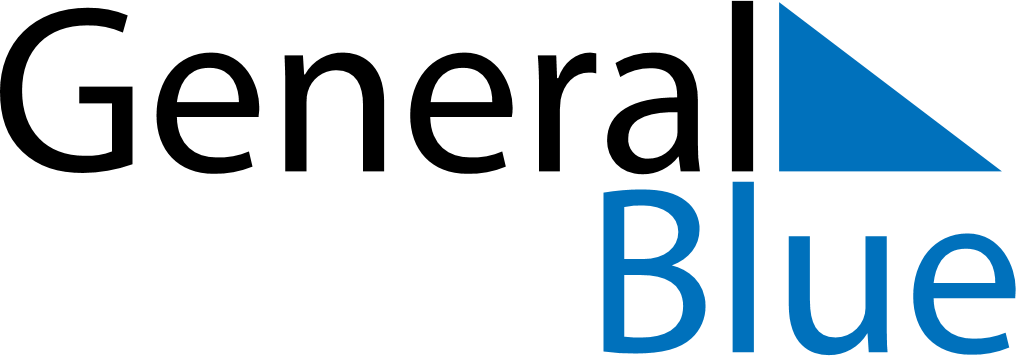 Weekly CalendarApril 12, 2020 - April 18, 2020Weekly CalendarApril 12, 2020 - April 18, 2020Weekly CalendarApril 12, 2020 - April 18, 2020Weekly CalendarApril 12, 2020 - April 18, 2020Weekly CalendarApril 12, 2020 - April 18, 2020Weekly CalendarApril 12, 2020 - April 18, 2020SUNDAYApr 12MONDAYApr 13TUESDAYApr 14WEDNESDAYApr 15THURSDAYApr 16FRIDAYApr 17SATURDAYApr 18